2Posílám link na jednoduché pokusy, které si děti budou moci doma udělat. Určitě je budou bavit.https://cs-cz.facebook.com/akademieved/videos/pokusy-na-doma-se-zuzkou/533485850705713/Týdenní plán  6.2.- 10.2.         2023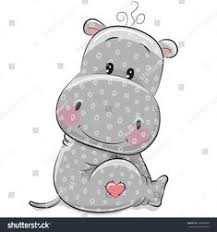  předmět      učivopracovní sešit         úkolybudou zeleně zakroužkovány   ČJHláska a písmeno r,RPráce se skládací ABCČtení s porozuměnímOrientace v textu, větyČtení předložek, víceslabičných slovSlovní kopanáPracovní listy – Čtení s porozuměnímSLABIKÁŘdo str. 40 - 44PS do str. 18 - 21Trénujeme čtení slov a celých větOrientujeme se v textuHlasité čtení s porozuměním   PSPíšeme slabiky a slova se známými písmenyPísmeno š,ŠPísanka č. 2 str. 36 – 40Psaní slabik slov, větProcvičujeme uvolnění ruky psaním – lehká ruka  MAMosty Autobus – matematizace reálné situaceNeposedovéSčítací trojúhelníkyStavbyPRACOVNÍ SEŠIT – PSPS 2 – 8 - 11  PRVRůzné vlastnosti materiálůPRACOVNÍ SEŠIT – PSstr. 39 - 40Pokus – viz link pod plánem   AJProcvičování slovní zásoby – RODINAPoslechová cvičeníAktivní použití věty : This is my …..Učebnice str. 32 - 33PS  28 – 29 + pracovní list